Комісія освіти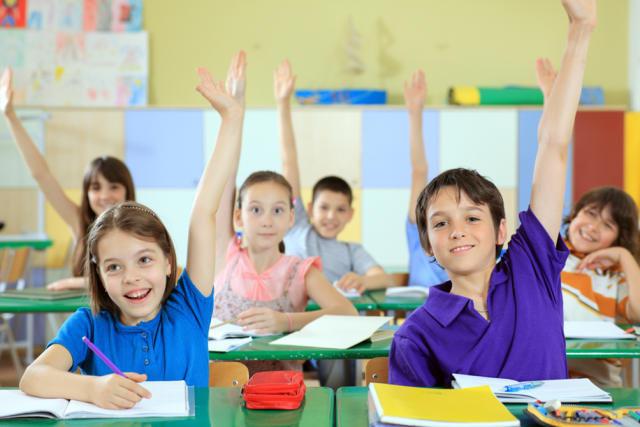 Мета:сприяння підвищенню інтересу учнів до знань, самоосвіти, самовдосконалення та розвитку особистості.Завдання:контроль за рівнем навчальних досягнень учнів, організація взаємодопомоги у навчанні; налагодження тісного зв`язку з бібліотекою.  Обов’язки комісії освіти:Здійснення контролю за дотриманням режиму роботи школи.Здійснення контролю  за успішністю учнів 1-9-х класів.Виявлення невстигаючих учнів і організація для них допомоги учнів із високим рівнем навчальних досягнень. Участь у позакласній роботі з навчальних предметів,  районних інтелектуальних конкурсах,  предметних олімпіадах, турнірах кращих знавців.Участь у  роботі навчальних кабінетів, гуртків, факультативів, наукових товариств.Підготовка та проведення заходів, предметних вечорів в рамках предметних тижнів, що відбуваються у школі.Організація та проведення Днів самоврядування.План роботи комісії освітина 2022-2023 навчальний рікКомісія культури і дозвілля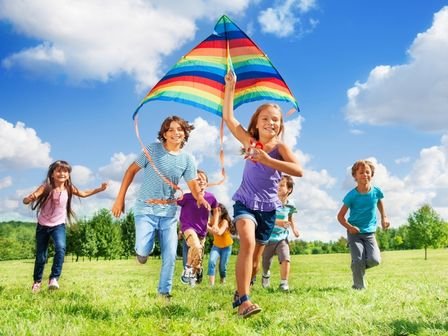 Мета:розвиток ініціативності та творчих здібностей дітей;  залучення учнів до підготовки та проведення спортивно-масових, культурно-освітніх, розважальних програм і заходів;            організація змістовного дозвілля дітей із урахуванням запитів та  інтересів.Завдання:привчати учнів до цікавого та змістовного проведення   вільного часу;вчити самостійно організовувати різноманітні заходи, брати участь у колективних творчих справах.Обов’язки комісії культури і дозвілля:Допомога у розробці та написанні сценаріїв загальношкільних культурно-масових заходів.Залучення учнів до підготовки та проведення традиційних свят, екскурсій, конкурсів та розважальних програм.Організація та проведення молодіжних дискотек та вечорів відпочинку, КВК, літературних вечорів, диспутів та вікторин, українських вечорниць та народних свят.Участь у творчих проектах, конкурсах, оглядах художньої самодіяльності. Участь у суспільно значимих громадських акціях.Випуск музичних та вітальних програм для учнів та  педколективу. План роботи  комісії культури і дозвілляна 2022-2023 навчальний рікКомісія доручень і правопорядку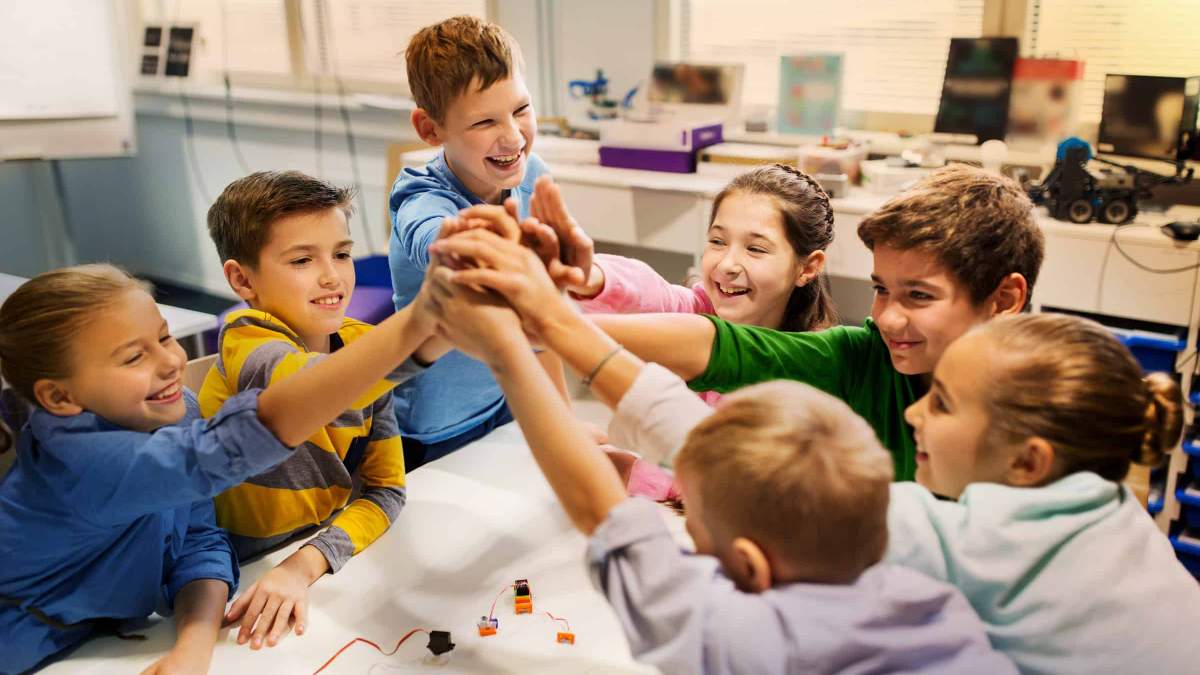 Мета:допомога адміністрації школи у здійсненні організації життя та діяльності учнів.Завдання:нагляд за діяльністю учнів школи, спрямування їх діяльності у потрібному руслі;виховання громадянської активності учнів.Обов’язки комісії доручень і правопорядку:Проведення рейдів:а) по самообслуговуванню учнів;б) по перевірці санітарно-гігієнічного стану шкільних приміщень;в) по збереженню шкільного майна в навчальних кабінетах.2. Активна участь у чергуванні по школі, допомога черговим вчителям та класам.3. В осінній та весняний періоди організовувати допомогу одиноким людям похилого віку.4. Проводити організацію прибирання закріплених за кожним класом територій школи.5. Слідкувати за дотриманням учнями своїх обов’язків (чергування у школі, чергування по класах, звіт про чергування на лінійці).План роботи комісії доручень і правопорядкуна 2022-2023 навчальний рікКомісія дисципліни і спорту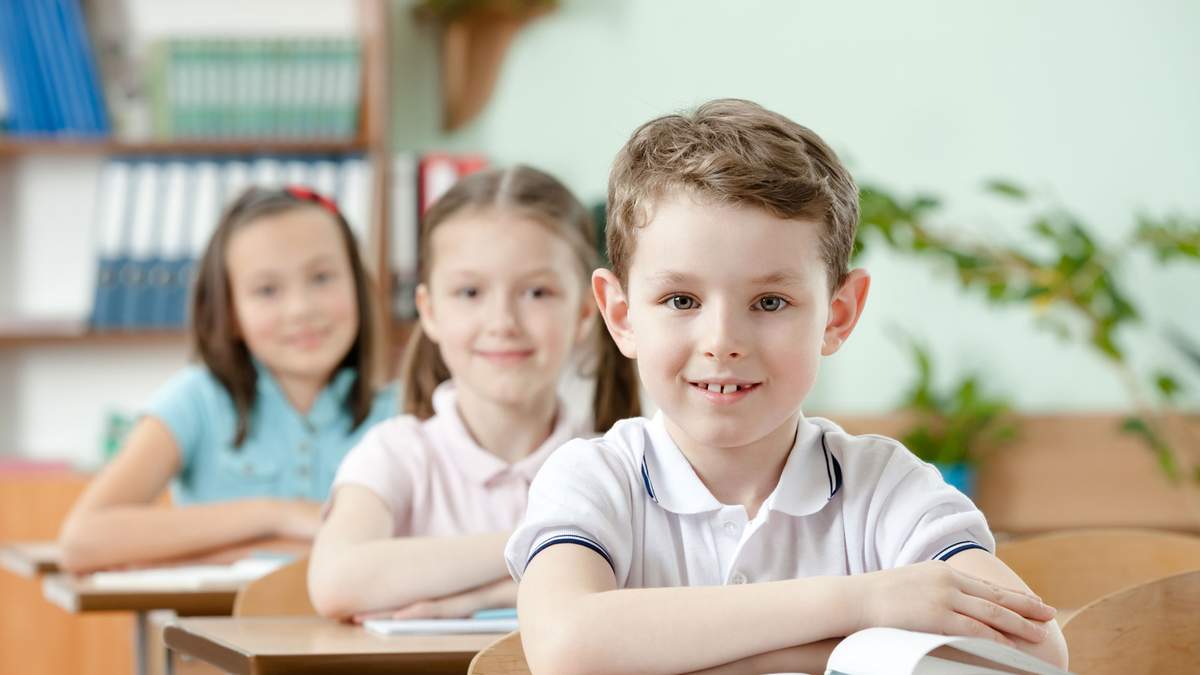 Мета: допомогти педагогічному колективу закладу у вирішенні питань дисципліни, культури поведінки учнів на перервах, під час прийому їжі у їдальні, під час проведення спортивних та культурно-масових заходів.Завдання:виховувати висококультурну особистість, прищеплювати навички  ввічливої та відповідальної поведінки у громадських місцях,  учнівському  колективі, тощо.Обов`язки комісії дисципліни і спорту:Здійснення  контролю за відвідуванням учнями уроків, ведення журналу оперативного контролю за відвідуванням, журналу рапортів про відвідування і поведінку учнів.Здійснення  контролю за зовнішнім виглядом учнів.Залучення учнів до участі в конкурсах спортивно-розважального напряму; організація спортивних перерв, змагань між класами.Організація та контроль за чергуванням.Здійснення контролю  за дотриманням учнями правил поведінки на уроках, під час перерв, позакласних та виховних заходів, під час прийому їжі у їдальні.План роботи комісії дисципліни і спортуна 2022-2023 навчальний рік№п/пЗміст роботиДатаВідповідальнийПримітка1.Вибори голови комісії.Ознайомлення з метою, завданням, обов`язками комісії.Розгляд та затвердження плану роботи на І семестр.05.09.Педагог-організатор,  актив комісії.2. Здійснення контролю  за успішністю учнів 1-9-х класів.Виявлення невстигаючих учнів і організація для них шефської допомоги.Протягом рокуВсі члени комісії.3. Участь у позакласній роботі з навчальних предметів,  районних інтелектуальних конкурсах,  предметних олімпіадах, турнірах кращих знавців.Протягом рокуВсі члени комісії.4.4.Допомога в інтелектуальних вікторинах, конкурсах під час предметних тижнів.Протягом рокуВсі члени комісії.5.5.Допомога в організації тематичних шкільних лінійок.Протягом рокуВсі члени комісії.6.6.Участь у роботі навчальних кабінетів, гуртків, факультативів, наукових товариств.Підготовка та проведення заходів, предметних вечорів в рамках предметних тижнів, що відбуваються в закладі.Протягом РокуВсі члени комісії.7.7.Допомога в організації шкільних олімпіад.ЖовтеньЛистопадВсі члени комісії.8.8.Допомога в організації і проведенні Тижня української писемності.ЛистопадВсі члени комісії.9. 9. Звіт про роботу  комісії за І семестр на засіданні учнівського комітету. ГруденьГолова комісії Тивонюк Максим10. 10. Розгляд та затвердження плану роботи на ІІ семестр.СіченьВсі члени комісії.11. 11. Проведення інтелектуального турніру для учнів 5-8 класів.ЛютийВсі члени комісії.12. 12. Проведення рейдів-перевірок виконання учнями письмових домашніх завдань. Протягом року.Всі члени комісії.13. 13. Проведення рейдів-перевірок стану підручників учнів школи.Протягом року.Всі члени комісії.14. 14. Проведення рейдів-перевірок стану щоденників учнів школи.Протягом року.Всі члени комісії.15. 15. Аналіз роботи навчальної комісії за ІІ семестр.                                                  БерезеньГолова комісії Тивонюк Максим16. 16.  Звіт про роботу  комісії за 2022-2023 н. р. на засіданні учнівського комітету. ТравеньГолова комісії Тивонюк Максим№п/пЗміст роботиДатаВідповідальнийПримітка1.Вибори голови комісії.Ознайомлення з метою, завданням, обов`язками комісії.Розгляд та затвердження плану роботи на І семестр.05.09.Педагог-організатор,  актив комісії2.Допомога у  розробці та написанні сценаріїв загальношкільних культурно-масових заходів.Залучення учнів до підготовки та проведення традиційних свят, екскурсій, конкурсів та розважальних програм.Організація та проведення молодіжних дискотек та вечорів відпочинку, КВК, літературних вечорів, диспутів та вікторин, українських вечорниць та народних свят.Участь у творчих проектах, конкурсах, оглядах художньої самодіяльності.Участь у суспільно значимих громадських акціях.Випуск музичних та вітальних програм для учнів та педколективу.Протягом рокуВсі члени комісії3.Участь у суспільно значимих громадських акціях.Протягом      РокуВсі члени комісії4.Допомога в організації та проведенні Тижня, присвяченого Дню Незалежності України.ВересеньВсі члени комісії5.Допомога в організації та проведенні ранку до Дня працівника освіти.ВересеньВсі члени комісії6.Допомога в організації привітання та проведенні свята до Дня Захисника України.ЖовтеньВсі члени комісії7.Допомога в організації та проведенні осіннього ярмарку.Жовтень Всі члени комісії8.Допомога в організації та проведенні Дня слов’янської писемності.ЛистопадВсі члени комісії9.Допомога в організації та проведенні Андріївських вечорниць.ГруденьВсі члени комісії10.Допомога в організації та проведенні Нового року для молодших і старших класів.ГруденьВсі члени комісії11.Звіт про роботу  комісії за І семестр на засіданні учнівського комітету.ГруденьГолова комісіїМетлінський Денис12.Розгляд та затвердження плану роботи на ІІ семестр.СіченьВсі члени комісії13.Організація новорічних посіваннь «Нехай завітає коляда у кожну хату».СіченьВсі члени комісії14.Допомога у проведенні лінійки, присвяченої Дню Злуки УНР та ЗУНР в єдиній українській державі.СіченьВсі члени комісії15.Допомога у проведенні лінійки «Їх там триста до бою пішло».СіченьВсі члени комісії16.Допомога у проведенні гри «Чоловіча чи жіноча логіка?»ЛютийВсі члени комісії17.Допомога у проведенні вечора пам’яті героїв Небесної Сотні. ЛютийВсі члени комісії18.Допомога у проведенні квесту до Міжнародного дня рідної мови «Подорож у таємничий світ української мови».ЛютийВсі члени комісії19.Допомога у проведенні заходів до 8 березня.БерезеньВсі члени комісії20. Допомога у проведенні заходів до річниці від дня народження Тараса Шевченка.БерезеньВсі члени комісії21.Допомога у проведенні гумористичного турніру до Дня сміху.КвітеньВсі члени комісії22.«Великодні дзвони дзвонять», водіння гаївок.КвітеньВсі члени комісії23.Допомога у проведенні лінійки «На Чорнобиль лелеки летіли».КвітеньВсі члени комісії24.Допомога у проведенні Дня Матері. ТравеньВсі члени комісії25.Допомога у проведенні флешмобу до Дня вишиванки. Парад вишиванок «Моя сорочка-вишиванка».ТравеньВсі члени комісії26.Допомога у проведенні свята Останнього дзвоника.ТравеньВсі члени комісії27.Аналіз роботи  комісії цікавих справ за ІІ семестр.                                                   ТравеньГолова комісії Метлінський Денис28.Звіт про роботу  комісії за 2022-2023 н. р. на засіданні учнівського комітету. ТравеньГолова комісії Метлінський Денис№п/пЗміст роботиДатаВідповідальнийПримітка1.Вибори голови комісії.Ознайомлення з метою, завданням, обов`язками комісії.Розгляд та затвердження плану роботи на І семестр.05.09.Педагог-організатор,  актив комісії2.Проведення рейдів:а) по самообслуговуванню учнів;б) по перевірці санітарно-гігієнічного стану шкільних приміщень;в) по збереженню шкільного майна в навчальних кабінетах.Протягом  рокуВсі члени комісії3.Організація роботи «бригади ремонтників» для допомоги в поточному ремонті шкільного інвентаря. Протягом рокуГолова комісії Грицик Ірина4.Організація допомоги одиноким людям похилого віку.Протягом рокуВсі члени комісії5.Організація прибирання закріплених за кожним класом територій школи.Протягом рокуВсі члени комісії6.Організація та проведення акції милосердя «Допоможи тим, хто цього потребує».ЖовтеньВсі члени комісії7.Організація та проведення конкурсу на кращу годівничку «Годівничка для синички» та нагородження переможців грамотами.ЛистопадВсі члени комісії8.Організація лінійки до Міжнародного дня боротьби з курінням «Зробимо свій вибір на користь здоров’я».ЛистопадВсі члени комісії9.Організація лінійки до Міжнародного дня боротьби зі СНІДОМ.ГруденьВсі члени комісії10.Організація заходів до Дня людей похилого віку.ГруденьВсі члени комісії11.Звіт про роботу  комісії за І семестр на засіданні учнівського комітету. ГруденьГолова комісіїФенц Богдан12.Розгляд та затвердження плану роботи на ІІ семестр.СіченьВсі члени комісії13.Допомога в організації та проведенні новорічних засівань.СіченьВсі члени комісії14.Організація зустрічі учнівської молоді з військовослужбовцями, які проходять службу у Збройних Силах України.ЛютийВсі члени комісії15.Допомога в організації лінійки до Всесвітнього дня цивільної оборони.БерезеньВсі члени комісії16.Допомога в організації Всесвітнього Дня здоров’я «Пропаганда здорового способу життя».КвітеньВсі члени комісії17.Допомога в організації Міжнародного дня сім’ї, конкурсу малюнків.ТравеньВсі члени комісії18. Аналіз роботи розпорядницької комісії за ІІ семестр.                                                         ТравеньГолова комісіїФенц Богдан19.  Звіт про роботу  комісії за 2022-2023 н. р. на засіданні учнівського комітету. ТравеньГолова комісіїФенц Богдан №п/пЗміст роботиДатаВідповідальнийПримітка1.Вибори голови комісії.Ознайомлення з метою, завданням, обов`язками комісії.Розгляд та затвердження плану роботи на І семестр.05.09.Педагог-організатор,  актив комісії 2.Ознайомлення учнів з правилами поведінки в закладі.Ознайомлення з обов`язками чергового.ВересеньВсі члени комісії3.Здійснення контролю за відвідуванням учнями уроків,факультативів, гуртків. Ведення журналу оперативного контролю за відвідуванням, журналу рапортів про відвідування і поведінку учнів.Протягом рокуВсі члени комісії4.Координація роботи Ради профілактики.Протягом рокуГолова комісіїКріль Юлія5.Здійснення контролю за зовнішнім виглядом учнів, дотримання шкільної форми.Організація та контроль за чергуванням, написання звітів чергового класу.Здійснення контролю за дотриманням учнями правил поведінки на уроках, під час перерв позакласних та виховних заходів, під час прийому їжі в їдальні. Здійснення перевірки класних куточків.Протягом рокуВсі члени комісії6.Організація чергування під час проведення загальношкільних заходів, вечорів.Протягом року    Голова комісіїКріль Юлія7.Звіт про роботу  комісії  за І семестр на засіданні учнівського комітету. Грудень    Голова комісіїКріль Юлія8.Розгляд та затвердження плану роботи на ІІ семестр.СіченьВсі члени комісії 9. Аналіз роботи комісії дисципліни і порядку за ІІ семестр.                                                         Лютий  Голова комісіїКріль Юлія10.  Звіт про роботу  комісії за 2022-2023 н. р. на засіданні учнівського комітету. ТравеньГолова комісіїКріль Юлія